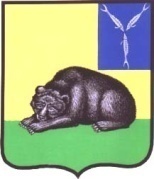 АДМИНИСТРАЦИЯВОЛЬСКОГО  МУНИЦИПАЛЬНОГО РАЙОНА
 САРАТОВСКОЙ ОБЛАСТИПРОТОКОЛзаседания Антитеррористической комиссии Вольского муниципального района Саратовской области                                                                                                     27.04.2018 г.Председатель -  Глава Вольского муниципального района В.Г. МатвеевСекретарь – начальник отдела организационной работы администрации Вольского муниципального района  Е.В.  БезрученковаПрисутствуют члены Комиссии, согласно постановлению администрации Вольского муниципального района от 18.03.2010 г. №  610ПРИГЛАШЕНЫ:Директор МУ ИЦ «Вольская жизнь» Головачёв А.В.Начальник управления культуры и кино администрации Вольского муниципальный район Неводчикова С.А.Начальник управления образования администрации Вольского муниципального района Горбулина В.В.Начальник управления молодежной политики, спорта и туризма администрации Вольского муниципального района Ерохин В.А.Начальник отдела межмуниципальных отношений администрации Вольского муниципального района Бардина Н.В.Главный врач ГУЗ СО «Станция скорой медицинской помощи» Мурылев А.Г.Военный комендант военной комендатуры (гарнизона 2-го разряда) (г.Вольск Саратовской области) майор Артемьев Г.В.Руководитель МОВО по городу Вольску-филиала ФГКУ «УВО ВНГ РФ по Саратовской области» Макеев А.В.  ПОВЕСТКА ДНЯ:Об исполнении решения предыдущего заседания антитеррористической комиссии Вольского муниципального района Саратовской области от 15.03.2018 г.  Докладчик: Секретарь антитеррористической комиссии Безрученкова Елена Владимировна.О мероприятиях,  запланированных к проведению в период майских праздников «День весны и труда» и «День Победы в Великой Отечественной войне 1941-1945 г.г.» и обеспечению их безопасности на территории Вольского муниципального района.Докладчик: Заместитель главы администрации Вольского муниципального района по социальным вопросам Щирова Наталья НиколаевнаОб обеспечении антитеррористической безопасности в период проведения массовых праздничных мероприятий на территории Вольского муниципального района, посвященных «Дню весны и труда», «Дню Победы в Великой Отечественной войне 1941-1945 г.г.».Докладчик:  Начальник отдела МВД России по Вольскому району Чехонин Валерий Анатольевич (по согласованию)Содокладчик: Руководитель ОО «Вольская ДНД» Останин Анатолий Владимирович (по согласованию) Об обеспечении антитеррористической безопасности на предприятиях автотранспортного комплекса в период проведения массовых праздничных мероприятий на территории Вольского муниципального района, посвященных «Дню весны и труда», «Дню Победы в Великой Отечественной войне 1941-1945 г.г.».Докладчик: Начальник управления муниципального хозяйства администрации Вольского муниципального района Лабутин Владимир Викторович  Содокладчики: Директор ООО «Арсенал – Плюс» Горшков Александр Владимирович (по согласованию);Директор ООО «Трансфер» Оладышев Дмитрий Евгеньевич (по согласованию);Индивидуальный предприниматель Мотыгин Сергей Николаевич (по согласованию)Вопрос № 1Выступила секретарь антитеррористической комиссии Безрученкова Е.В. с докладом об исполнении решения предыдущего заседания антитеррористической комиссии Вольского муниципального района Саратовской области от 15.03.2018 г.  РЕШИЛИ:Принять к сведению информацию  секретаря антитеррористической комиссии Безрученковой Е.В. об исполнении решения предыдущего заседания антитеррористической комиссии Вольского муниципального района Саратовской области от 15.03.2018 г.   Вопрос № 2Выступила заместитель главы администрации Вольского муниципального района по социальным вопросам Щирова Н.Н. с докладом о мероприятиях,  запланированных к проведению в период майских праздников «День весны и труда» и «День Победы в Великой Отечественной войне 1941-1945 г.г.» и обеспечению их безопасности на территории Вольского муниципального района.РЕШИЛИ:Принять к сведению информацию  заместителя главы администрации Вольского муниципального района по социальным вопросам Щировой Н.Н. о мероприятиях,  запланированных к проведению в период майских праздников «День весны и труда» и «День Победы в Великой Отечественной войне 1941-1945 г.г.» и обеспечению их безопасности на территории Вольского муниципального района.Заместителю главы администрации Вольского муниципального района по социальным вопросам Щировой Н.Н. в срок до 01.05.2018 г. направить в отдел МВД России по Вольскому району и ГУЗ СО «Станция скорой медицинской помощи» схему прохождения участников всероссийской акции «Бессмертный полк».Заместителю главы администрации Вольского муниципального района по социальным вопросам Щировой Н.Н. в срок до 01.05.2018 г. провести консультативные встречи с лидерами национальных, общественных и религиозных объединений для выработки совместных мер по предотвращению возможных акций подстрекательского и провокационного характера в период подготовки и проведения праздничных мероприятий; совместно с начальником отдела МВД России по Вольскому району Чехониным В.А. провести встречи с руководством политических партий и общественных движений (по согласованию), в ходе которых довести информацию об ответственности, предусмотренной законодательством за проведение несанкционированных собраний и митингов, а также за нарушение общественного порядка в период шествий, а также о недопустимости участия отдельных радикально настроенных лиц и организаций в массовых общественных мероприятиях.Рекомендовать начальнику отдела МВД России по Вольскому району Чехонину В.А., заместителю главы администрации Вольского муниципального района Щировой Н.Н., начальнику МУ «Управление по делам ГО и ЧС Вольского муниципального района» Митюкову С.В. принять дополнительные меры по защите объектов социальной направленности, объектов торговли; провести проверку готовности персонала учреждений и организаций к действиям в чрезвычайных ситуациях; уточнить схемы прохождения сигналов о чрезвычайных ситуациях; проверить работу систем связи и оповещения; проверить готовность аварийно-спасательных служб, медицинских учреждений, предприятий.Вопрос № 3Выступили с докладами  представитель отдела МВД России по Вольскому району Тюрин С.В., руководитель ОО «Вольская ДНД» Останин А.В. с докладом об обеспечении антитеррористической безопасности в период проведения массовых праздничных мероприятий на территории Вольского муниципального района, посвященных «Дню весны и труда», «Дню Победы в Великой Отечественной войне 1941-1945 г.г.».  РЕШИЛИ:Принять к сведению информацию  представителя отдела МВД России по Вольскому району Тюрина С.В., руководителя ОО «Вольская ДНД» Останина А.В. с докладом об обеспечении антитеррористической безопасности в период проведения массовых праздничных мероприятий на территории Вольского муниципального района, посвященных «Дню весны и труда», «Дню Победы в Великой Отечественной войне 1941-1945 г.г.».Заместителю главы администрации Вольского муниципального района по муниципальному хозяйству и градостроительству Баршутину В.В. в срок до 01.05.2018 г. разработать и утвердить схему движения колонны техники на панихиду к городскому кладбищу 9 мая 2018 г.Рекомендовать начальнику отдела МВД России по Вольскому району Чехонину В.А., заместителю главы администрации Вольского муниципального района по муниципальному хозяйству и градостроительству Баршутину В.В.,   начальнику МУ «Управление по делам ГО и ЧС Вольского муниципального района» Митюкову С.В.:- в целях обеспечения безопасности населения и территорий при получении информации об оперативных событиях, связанных с террористическими проявлениям, для реагирования на которые необходимо привлекать силы и средства муниципальных звеньев Саратовской территориальной подсистемы единой государственной системы предупреждения и ликвидации чрезвычайных ситуаций (РСЧС) в срок до 30.04.2018 г. отработать алгоритм взаимодействия при осуществлении первоочередных мер по пресечению террористического акта или действий, создающих непосредственную угрозу его совершения на территории ответственности, с осуществлением тренировок по практической отработке совместных действий в рамках отработанного алгоритма. - обеспечить взаимодействие в ходе проведения торжественных мероприятий, посвященных «Дню весны и труда» и «Дню Победы в Великой Отечественной войне 1941-1945 г.г.» с Военной комендатурой (гарнизона 2-го разряда) (г.Вольск Саратовской области).Вопрос № 4Выступили с докладами начальник управления муниципального хозяйства администрации Вольского муниципального района Лабутин В.В., директор ООО «Трансфер» Оладышев Д.Е., представитель индивидуального предпринимателя Мотыгина С.Н. Автодеев С.В. об обеспечении антитеррористической безопасности на предприятиях автотранспортного комплекса в период проведения массовых праздничных мероприятий на территории Вольского муниципального района, посвященных «Дню весны и труда», «Дню Победы в Великой Отечественной войне 1941-1945 г.г.». РЕШИЛИ:Принять к сведению информацию  начальника управления муниципального хозяйства администрации Вольского муниципального района Лабутина В.В., директора ООО «Трансфер» Оладышева Д.Е., представителя индивидуального предпринимателя Мотыгина С.Н. Автодеев С.В. об обеспечении антитеррористической безопасности на предприятиях автотранспортного комплекса в период проведения массовых праздничных мероприятий на территории Вольского муниципального района, посвященных «Дню весны и труда», «Дню Победы в Великой Отечественной войне 1941-1945 г.г.».Рекомендовать директору ООО «Арсенал – Плюс» Горшкову А.В., директору ООО «Трансфер» Оладышеву Д.Е., индивидуальному предпринимателю Мотыгину С.Н.:- рассмотреть возможность обеспечения дополнительных рейсов по маршруту Вольск- Сенная в день проведения концертной программы в рамках движения специального агитационного (выставочного) поезда «Воинский эшелон» на паровозной тяге, сформированного военной техникой Красной армии в Великой Отечественной войне на территории вокзала железнодорожной станции Сенная Вольского района 30.04.2018 г. в 10.00;- предусмотреть резерв автобусов для обеспечения возможной эвакуации участников торжественных мероприятий, посвященных празднованию 73 годовщины Победы в Великой отечественной войне 9.05.2018 г.  Рекомендовать начальнику отдела МВД России по Вольскому району Чехонину В.А., заместителю главы администрации Вольского муниципального района по муниципальному хозяйству и градостроительству Баршутину В.В. провести профилактические мероприятия антитеррористического характера на объектах автотранспорта (автомобильные стоянки, парковки, остановки общественного транспорта, перемещение на территории Вольского района транспортных средств).Рекомендовать начальнику отдела МВД России по Вольскому району Чехонину В.А. совместно с начальником ОНД ГУ МЧС России по Вольскому району Батраевым И.Ш., заместителю главы администрации Вольского муниципального района по муниципальному хозяйству и градостроительству Баршутину В.В., заместителю главы администрации Вольского муниципального района Щировой Н.Н., начальнику МУ «Управление по делам ГО и ЧС Вольского муниципального района» Митюкову С.В. в срок до 01.05.2018 г. организовать обследование подведомственных объектов проведения общественно-политических, спортивных, культурно-развлекательных и иных массовых мероприятий, в том числе уличных концертных площадок и трибун, навесов и конструкций над ними, с составлением соответствующих актов, а также передачу указанных объектов под охрану отделу МВД России по Вольскому району. Не допускать наличие необследованных объектов перед проведением праздничных массовых мероприятий.Рекомендовать начальнику отдела МВД России по Вольскому району Чехонину В.А., заместителю главы администрации Вольского муниципального района по муниципальному хозяйству и градостроительству Баршутину В.В., начальнику МУ «Управление по делам ГО и ЧС Вольского муниципального района» Митюкову С.В. в срок до 01.05.2018 г. обеспечить бесперебойное функционирование правоохранительного сегмента АПК «Безопасный город» в местах проведения праздничных мероприятий. Директору МУ ИЦ «Вольская жизнь» Головачеву А.В., начальнику отдела по информационно-аналитической работе и взаимодействию с общественными объединениями администрации Вольского муниципального района Аллазову И.В.о. в срок до 01.05.2018 г. опубликовать в газете «Вольская жизнь» и на официальном сайте администрации Вольского муниципального района «Вольск.рф», социальных сетях информацию о перекрытии движения автотранспорта в День победы в Великой Отечественной войне 1941-1945 г.г.» 9 мая 2018 г.Начальнику отдела по информационно-аналитической работе и взаимодействию с общественными объединениями администрации Вольского муниципального района Аллазову И.В.о. в срок до 01.05.2018 г. разместить информацию по итогам заседания антитеррористической комиссии Вольского муниципального района Саратовской области № 2 от 27.04.2018 г.Информацию о реализации мероприятий направлять секретарю антитеррористической комиссии (факс 7-04-36, электронная почта zt2009@yandex.ru).Глава Вольскогомуниципального района Председатель антитеррористической Комиссии  Вольского муниципального района 		                                  В.Г. МатвеевСекретарь  Комиссии Е.В. Безрученкова, 7-04-36